MCI Readiness in Western HCC (Region 4)Western HCC had identified through HVA (Hazzard Vulnerability Assessments) that MCI (Mass Casualty Incidents) rank high as in every Region.  Trying to help with preparing for response within the hospitals we came across a MED Kit from VeriCor that with some modifications would meet the need to support rapid response in the emergency department as far as extra supplies go.  Dr. Eberlein (Western HCC Medical Advisor and Gundersen ED Physician) modified the list of supplies for the MED Kits to meet the different types of injuries and burns that present during MCI events.  Along with the normal dressings and PPE the MED Kits include King Supraglottic airways, Ez-io G3 Power Driver drill and burn care supplies.  The MED Kits are arranged in order of need with gloves/PPE at the top and working the way down as you get into treatment and are self-contained with a stand and hanging storage device with pockets (see photo below) that can be easily rolled up and stored in a wheel able hard case for deployment.  Each MED Kit comes with a CD with all of the item numbers, expiration dates and location for easy rotation of the commonly used items.  The feedback from the Western HCC hospitals has been great and they really think these will help support response to MCI incidents.  This project would not have been done without the support of the Western HCC (WHEPP Region 4).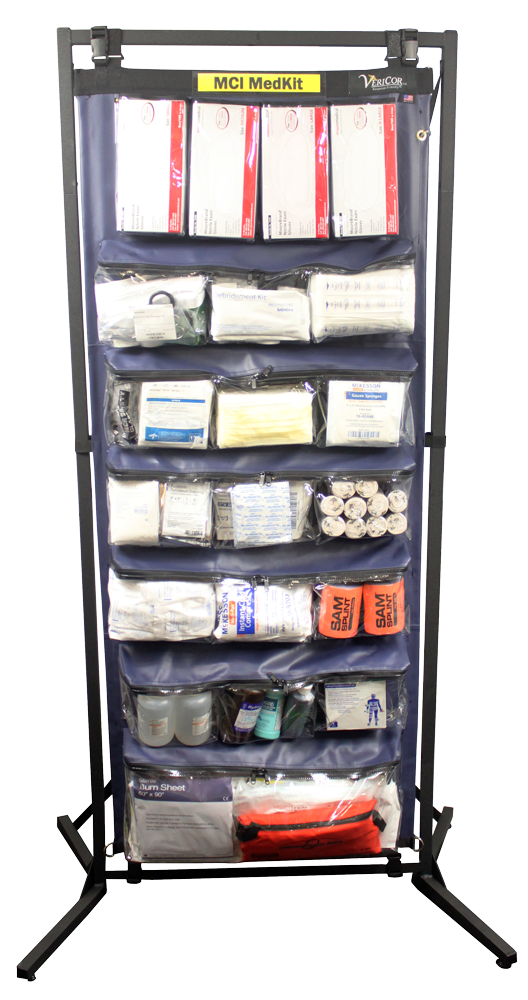 